OTSC – Texas A&M AgriLife Research: Aflatoxin Proficiency Testing and Control  Registration Instructions: Please type in the requested registration information (do not 
complete by hand), and send as a Word Document file (not a PDF) to apteca@otsc.tamu.edu


Participant Information
Laboratory Name (as you would like it to appear on your certificate): 
Laboratory Contact Person: 	
			Contact Email Address:
Phone Number:	
				Fax Number:
Physical (DHL/FedEx) Mailing Address: 
City:  							State/Province: 	
Country: 						Zip/Postal Code:Aflatoxin Testing Entity Designation (check all that apply)___ ___ Grain Miller   
_______Grain Handlers/Storage   
_______Government   
_______Research   
_______Feed Industry



By completing this form, we agree to the following:We request subscription for our laboratory in the Aflatoxin Proficiency Testing (PT) and Control Program. As a subscribing laboratory, we ensure that the analysts who assay the proficiency samples in this laboratory are fully informed of the instructions given on the Laboratory Data Reporting form before the analysis is started. Whenever possible, the analyst who usually performs a given analysis will also assay the proficiency sample.We grant permission for publication and inclusion of these results in subsequent statistical treatments and reports by Texas A&M. We will endeavor to perform two analyses and report results through the web portal within the prescribed time. We agree that the laboratory will cover the cost of aflatoxin analysis. It is further agreed there is no subscription fee to participate in the program.We confirm that our laboratory analyses samples for total aflatoxin and/or aflatoxin B1.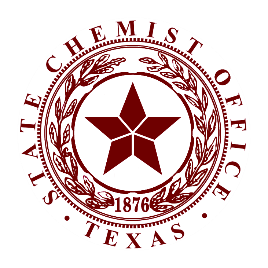 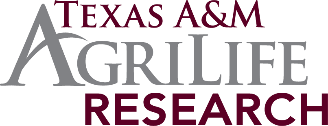 